UNCONSCIOUS BIAS CHECK-IN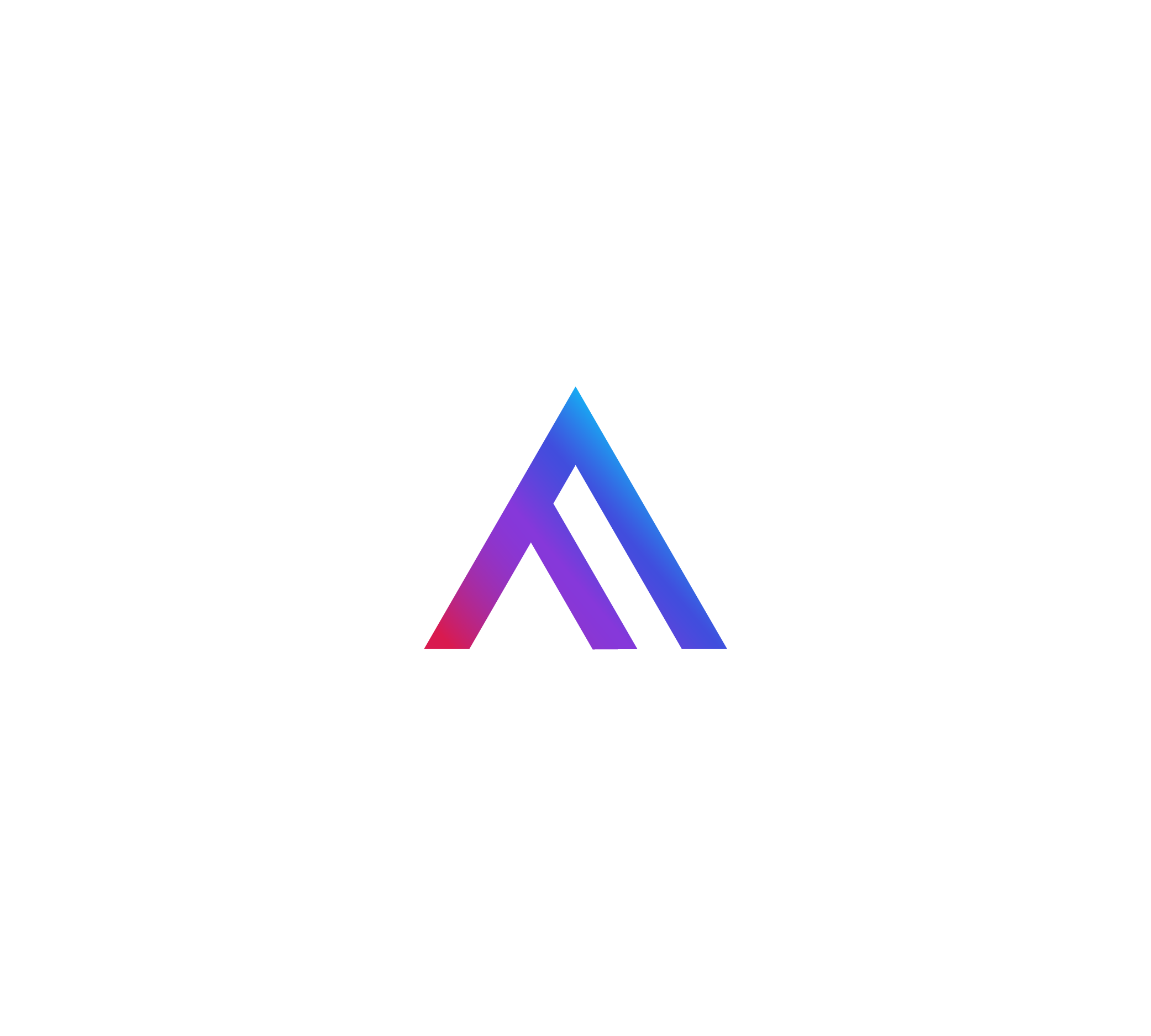 “We don’t see things as they are, we see things as we are” - Anaiis NinComplete the table below:What are some of the credible sources that you could explore to gain factual knowledge on this problem?Who are some expert voices in the context of this problem?Expert voices are people who have extensive knowledge, skill and/or experience in a particular field, which makes their insights credible.What do you already know about this problem?How do you know this?Is this FACT or OPINION?If it is FACT, can you provide a source to confirm this: